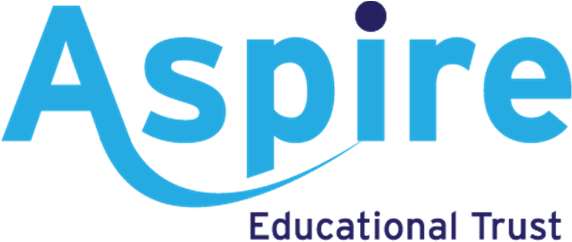 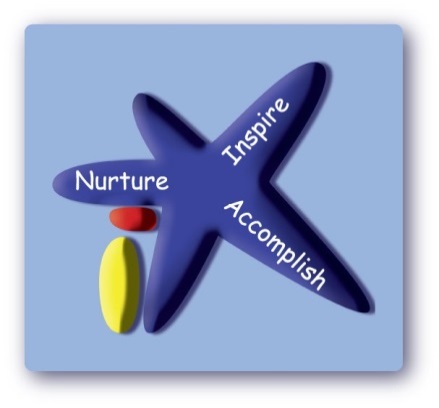 Victoria Road Primary School Collective Worship PolicyPlease note: The Education (Assemblies) Bill, which will repeal the requirement for schools in England without a religious character to hold collective worship, is currently being considered in the House of Commons. If it becomes law, this policy will be updated accordingly.Contents:Statement of intent[Updated] Legal framework Definition of collective worshipAims of collective worshipOrganisation and planning[Updated] Implementation Right to withdrawMonitoring and reviewStatement of intentAt Victoria Road Primary School, we see the value in collective worship and adhere to our statutory duty by providing 20 minutes of collective worship a day. This time will enable pupils to explore their own beliefs and consider spiritual and moral issues.The act of daily collective worship will be wholly or mainly of a broadly Christian character; however, other faiths and cultures will be represented.. Collective worship provides the opportunity for the school to meet together in a variety of contexts and enables participating pupils and staff to consider events of the world and appreciate the rich tapestry of human experience and existence. This policy outlines how the school implements collective worship within our daily routines, including the aims of collective worship and how pupils can be withdrawn. Legal frameworkThis policy has due regard to all relevant legislation and statutory guidance including, but not limited to, the following: The School Standards and Framework Act 1998The Education Reform Act 1988The Education Act 1993DfE (1994) ‘Religious Education and Collective Worship’[Academies and free schools only] DfE (2012) ‘Religious education (RE) and collective worship in academies and free schools’[Updated] This policy operates in conjunction with the following school policies:RE PolicyGuest Speaker Policy[New] Special Educational Needs & Disabilities (SEND) Policy[New] Spiritual, Moral, Social and Cultural (SMSC) Education PolicyDefinition of collective worshipFor the purpose of this policy, “collective worship” is an act which is additional to, and separate from, ordinary school activities. Collective worship is a time when individuals come together, and reverence or veneration is paid to a divine being or power. To take part in collective worship implies more than a passive attendance, such that it should have the ability to elicit responses from pupils even though they may not feel able to actively identify in the act of worship on a particular occasion.Aims of collective worshipCollective worship aims to:Enable pupils to consider spiritual and moral issues, as well as explore their own beliefs. Encourage participation and response via active involvement or through listening and participating in the worship offered.Provide pupils with the opportunity to plan, lead or contribute to discussions on key themes and topics, e.g. morality.Provide a peaceful environment to enable stillness, prayer and reflection.Help pupils to develop an awareness of their community and the spirit of helping others.Develop a spirit of community and an understanding of individuals with other beliefs.Acknowledge diversity and affirm each individual’s life stance, whether religious or not.Promote a common ethos and shared values.Reinforce positive attitudes.Organisation and planningThe school will implement collective worship in line with advice given by the Standing Advisory Council on Religious Education (SACRE). Every pupil will participate in the act of collective worship unless they have been withdrawn in line with section 6 of this policy.Worship will be of a broadly Christian character; however, there will be influences from other religions found in the local community. The headteacher is responsible for creating the agenda for collective worship in discussion with the governing board.The act of worship will be held for 20 minutes daily in the school hall or classrooms.Each assembly held will have a theme relevant to current affairs and topics agreed by the headteacher and governing board.The content of all acts of collective worship will be considered to ensure suitability and relevance to pupils of all ages and backgrounds.The headteacher will establish a timetable for collective worship to make sure progression from each session is carried on to the next, as well as to ensure that learning is practically applied by pupils to their lives inside and outside of school.The school may invite visitors or guest speakers to speak during collective worship, in accordance with the timetabled theme. Guest speakers will be required to adhere to the school’s Guest Speaker Policy during their visit.[Updated] ImplementationThe school will promote rich and meaningful experiences of collective worship that are appropriate to pupils’ needs, ages and interests by:Encouraging pupils to reflect and contemplate on their thoughts, feelings and beliefs. Using artefacts, secular stories, resources, music, art, drama, and guest speakers to engage pupils’ interest.Involving pupils in different experiences of worship, e.g. silence, prayer, rituals and shared or written prayers.The school will take into account pupils of different ages and abilities when delivering the collective worship programme.[Updated] The school will arrange for learning mentors to assist pupils with SEND if the need arises, in accordance with the Special Educational Needs and Disabilities (SEND) Policy.Right to withdrawParents have the right to withdraw their child from collective worship and are not required to provide a reason for doing so.Parents will be encouraged to discuss their decision with the headteacher following a request of withdrawal in terms of:The elements of worship in which the parent would object to the pupil taking part in.The practical implications of their withdrawal.Whether the parent will require notice in advance of such worship, and if so, what period of notice is preferred. Alternative arrangements will be put in place for pupils who are withdrawn from collective worship. Alternative arrangements may involve religious worship relevant to their particular faith or denomination provided that:The effect of the alternative provision would not replace the denominational collective worship with that of the statutory, non-denominational worship.Such arrangements can be made at no additional cost to the school.The alternative arrangements will be consistent with the overall purposes of the school curriculum.Monitoring and reviewThis policy will be reviewed on an annual basis by the headteacher in agreement with the governing board.This policy will be evaluated in accordance with feedback from questionnaires and class discussions. Any changes made to this policy and the collective worship programme will be communicated to all members of staff.The scheduled review date for this policy is Autumn 2023.Date policy last reviewed:Sept 2022Signed by:Signed by:Signed by:Signed by:Cathy Lord HeadteacherDate:Sept 2022Andrew CooperChair of governorsDate:Sept 2022